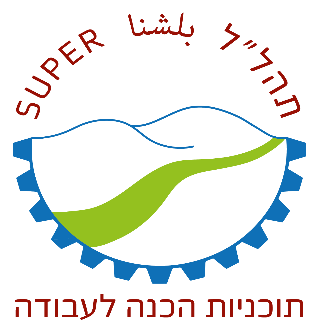 'מקרה שקרה לי' : מקרה 1מקרה שקרה לי : מקרה  2מקרה שקרה לי : מקרה 3מקרה שקרה לי : מקרה  4מקרה שקרה לי : מקרה 5מקרה שקרה לי : מקרה 6מקרה שקרה לי : מקרה 7מקרה שקרה לי : מקרה 8מקרה שקרה לי : מקרה 9